Vývoj cen tržních služeb v produkční sféřev prosinci 2014 a v roce 2014	Index cen tržních služeb v podnikatelské sféře, zahrnující všechny statisticky sledované okruhy cen tržních služeb podle Klasifikace produkce CZ-CPA, se v prosinci ve srovnání s minulým měsícem snížil o 0,6 %. Nejvíce klesly ceny reklamních služeb a průzkumu trhu o 6,5 %. Mírně vzrostly ceny pozemní a potrubní dopravy, ceny služeb v oblasti programování a poradenství a ceny informační služeb, všechny shodně o 0,2 %.	Ve srovnání se stejným obdobím předchozího roku ceny tržních služeb v prosinci vzrostly o 0,8 %. Zvýšily se především ceny finančních služeb, kromě pojištění a penzijního financování, o 7,2 % a ceny pojištění, zajištění a penzijního financování, kromě povinného sociálního zabezpečení o 3,0 %. Snížily se ceny reklamních služeb a průzkumu trhu o 2,3 % a ceny služeb v oblasti pronájmu a operativního leasingu o 1,9 %.Meziročně byly v roce 2014 ceny tržních služeb v úhrnu vyšší o 0,3 % (v roce 2013 byly meziročně nižší o 1,5 %). Vzrostly ceny za poštovní a kurýrní služby o 4,9 %, ceny za finanční služby, kromě pojišťovnictví a penzijního financování, o 4,6 % a ceny za pojištění o 3,0 %. Ceny za služby v pozemní a potrubní dopravě vzrostly o 1,5 %. Klesly ceny telekomunikačních služeb o 8,0 % a ceny reklamních služeb a průzkumu trhu o 1,4 %. Ceny tržních služeb nezahrnující reklamní služby byly vyšší o 0,5 %.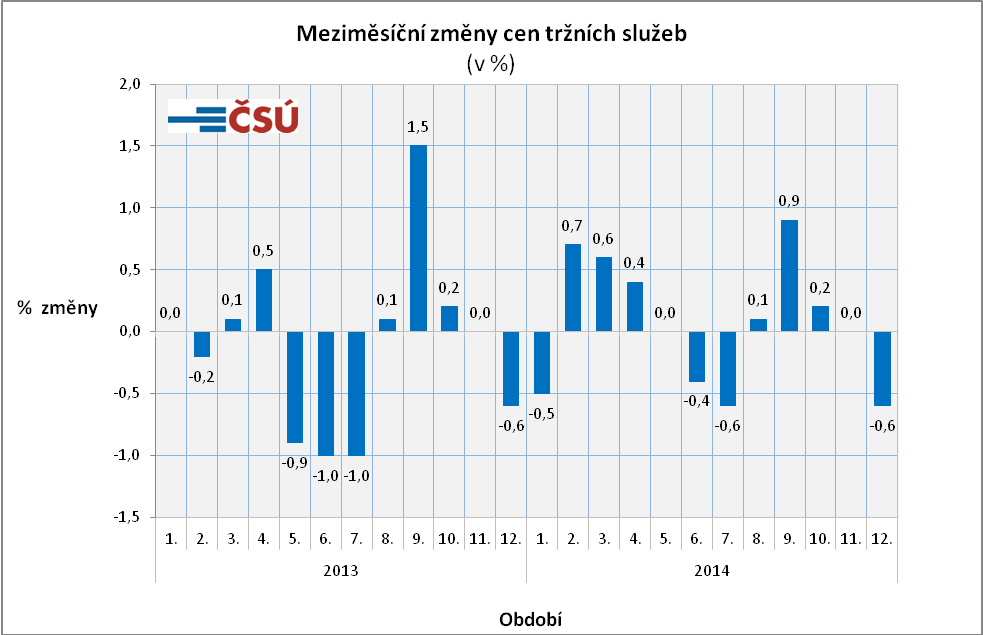 